Källstorps församling söker KANTOR/KYRKOMUSIKER 100 %Vi söker dig som genom musiken vill vara med och bygga församling. Vi tänker att du är en kantor/kyrkomusiker som i församlingens olika sammanhang vill locka fram och utveckla musikglädje och gemenskap. Stor vikt läggs vid personlig lämplighet. Du ska kunna jobba i team.Du är medlem i Svenska kyrkan och väl förankrad i dess tro och värderingar.I arbetsuppgifterna ingår:Spela till kyrkliga förrättningar samt varannan helgtjänstgöringleda barnkören i Smygehamn med 14-20 barn som bl.a. framför en barnmusikal  varje år och medverkar som Luciakör till vårt stora, traditionella Luciafirande.leda och utveckla vuxenkören ”Joyful” med 13 sångare som sjunger framförallt gospel och popfortsätta samarbetet med skolan i Klagstorp och starta en barnkör i Klagstorpplanera och tillsammans med arbetslaget utföra julspel och påskspel vara en aktiv del av konfirmandarbetslagetI Källstorp finns 9 välskötta kyrkor som alla har fungerande orglar och pianon. Församlingens expedition och alla tjänsterum ligger i en gemensam byggnad vid Östra Torps kyrka (Smygehamn). Du behöver körkort och tillgång till bil.Församlingen består av drygt 5000 invånare med ca 3700 medlemmar. Många unga familjer flyttar till oss lockade av den långsträckta Sydkusten och de öppna landskapet på Söderslätt. Andra har sina rötter här sedan generationer tillbaka. Vi är Sveriges sydligaste församling med ett stimulerande och intensivt arbete även sommartid.Tillträde enligt överenskommelse.Vi ser fram emot att få möta dig!För mer information ring Kyrkoherde Helena Törnklev, 070 -392 43 61, helena.tornklev@svenskakyrkan.seOrganist Elisabeth Türck, 070-392 01 88, elisabeth.tuerck@svenskakyrkan.seVälkommen med din ansökan senast 31 mars 2019 till Källstorps församlingKyrkomusikertjänstenÖstra Torps kyrkoväg 1-13231 78 SmygehamnEllerkallstorps.forsamling@svenskakyrkan.se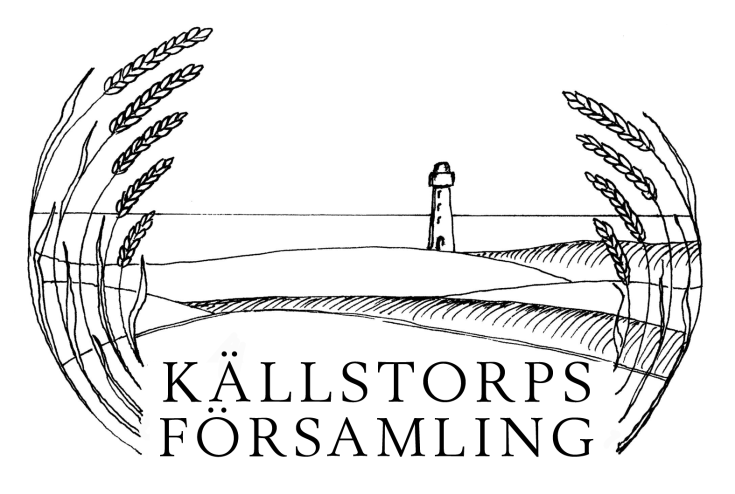 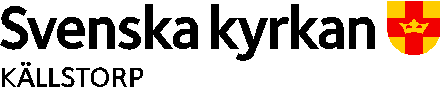 